Проверочная работа с элементами тестирования В-1                                                                                                               Ф.И.О ученика ___________1) Сколько решений имеет система уравнений?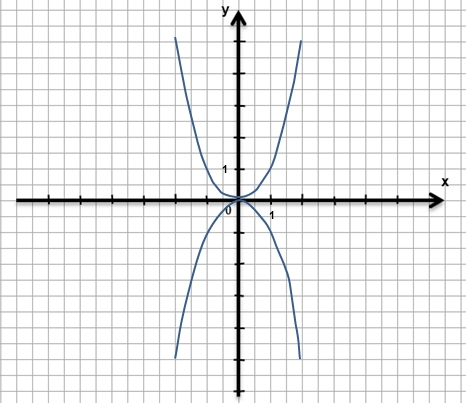 Ответ:  a) одно;     б) два;     в)три;       г)нет решений2)Изобразив схематически  графики функций выясните, сколько решений имеет система уравнений?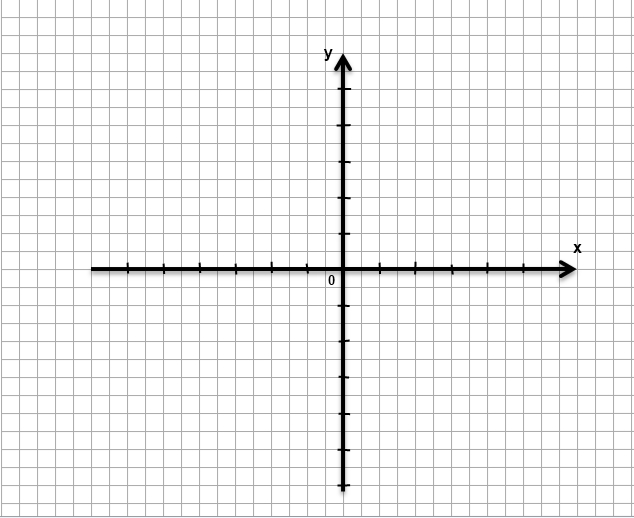 Ответ:  a) одно;     б) два;     в)три;        г)нет решений3)Какая из пар чисел, является решением  данной системы уравнений?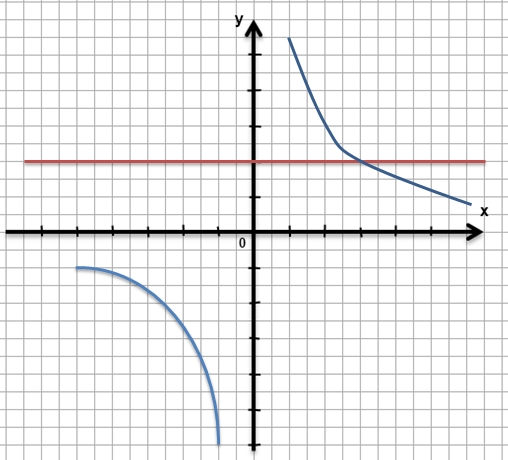 Ответ:  a) (0;0);        б) (3;-2);           в)  (-2;2);      г)(3;2) 4) Какой рисунок соответствует уравнению?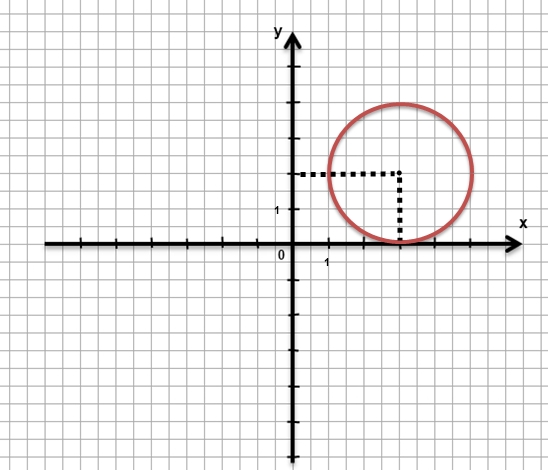 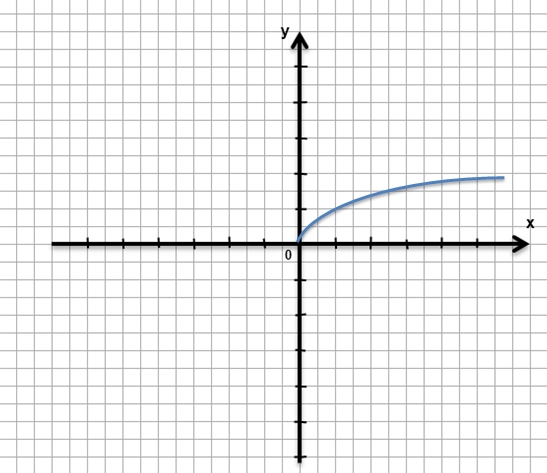 Рис. 1                                                                                     Рис.2         